                Администрация         муниципального района 	                  Сергиевский            Самарской области          ПОСТАНОВЛЕНИЕ          «__» _______ 2017 г.                    № ____О внесении изменений в постановление Администрации муниципального района Сергиевский от 08.04.2013 года № 336 «Об утверждении Порядка предоставления в 2016-2018 годах субсидий малым формам хозяйствования, осуществляющим свою деятельность на территории Самарской области, в целях возмещения части затрат на уплату процентов по долгосрочным, среднесрочным и краткосрочным кредитам (займам)» В соответствии с Законом Самарской области от 03.04.2009 года № 41-ГД «О наделении органов местного самоуправления на территории Самарской области отдельными государственными полномочиями по поддержке сельскохозяйственного производства», постановлением Правительства Самарской области от 28.03.2017 года № 188 «О внесении изменений в постановление Правительства Самарской области от 19.02.2013 № 44 «О мерах, направленных на реализацию переданных органам местного самоуправления на территории Самарской области отдельных государственных полномочий по поддержке сельскохозяйственного производства», Администрация муниципального района СергиевскийПОСТАНОВЛЯЕТ:         1. Внести в постановление Администрации муниципального района Сергиевский от 08.04.2013 года  № 336 «Об утверждении Порядка предоставления в 2016-2018 годах субсидий малым формам хозяйствования, осуществляющим свою деятельность на территории Самарской области, в целях возмещения части затрат на уплату процентов по долгосрочным, среднесрочным и краткосрочным кредитам (займам)» следующие изменения:В наименовании, пункте 1 постановления  слова «в 2016 – 2018 годах» заменить словами «в 2017 – 2019 годах»;Порядок предоставления в 2016-2018 годах субсидий малым формам хозяйствования, осуществляющим свою деятельность на территории Самарской области, в целях возмещения части затрат на уплату процентов по долгосрочным, среднесрочным и краткосрочным кредитам (займам) изложить в редакции согласно приложению  к настоящему постановлению.     2. Опубликовать настоящее постановление в газете «Сергиевский вестник».3. Настоящее постановление вступает в силу со дня его официального опубликования.4. Контроль за выполнением настоящего постановления возложить на заместителя Главы муниципального района Сергиевский А.Е. Чернова.Глава муниципального района Сергиевский                               А.А. ВеселовИсп. Антропова М.В.8 846 55 2 13 14Приложение к постановлению Администрации муниципального района Сергиевский № ____ от __________ПОРЯДОКПредоставления в 2017 – 2019 годах субсидий малым формам хозяйствования, осуществляющим свою деятельность на территории Самарской области, в целях возмещения части затрат на уплату процентов по долгосрочным, среднесрочным и краткосрочным кредитам (займам)Общие положения1.1.Настоящий Порядок разработан в целях реализации Закона Самарской области от 03.04.2009 года № 41-ГД «О наделении органов местного самоуправления на территории Самарской области отдельными государственными полномочиями по поддержке сельскохозяйственного производства», постановления Правительства Самарской области от 19 февраля 2013 года № 44 «О мерах, направленных на реализацию переданных органам местного самоуправления на территории Самарской области отдельных государственных полномочий по поддержке сельскохозяйственного производства», постановления Правительства Самарской области от 28.03.2017 года № 188  «О внесении изменений в постановление Правительства Самарской области от 19.02.2013 № 44 «О мерах, направленных на реализацию переданных органам местного самоуправления на территории Самарской области отдельных государственных полномочий по поддержке сельскохозяйственного производства» и определяет порядок предоставления в 2017-2019 годах субсидий малым формам хозяйствования, осуществляющим Самарской области, в целях возмещения части затрат на уплату процентов по долгосрочным, среднесрочным и краткосрочным кредитам, полученным в российских кредитных организациях, и долгосрочным, среднесрочным и краткосрочным займам, полученным в сельскохозяйственных кредитных потребительских кооперативах  (далее - субвенции). 1.2. Субсидия предоставляется Администрацией муниципального района Сергиевский Самарской области (далее – Администрация)  за счёт и в пределах субвенций, предоставляемых бюджету муниципального района Сергиевский из областного бюджета в целях финансового обеспечения расходных обязательств муниципального района Сергиевский в Самарской области, возникающих при выполнении переданного им государственного полномочия Самарской области по предоставлению в текущем финансовом году субсидий малым формам хозяйствования, осуществляющим свою деятельность на территории муниципального района Сергиевский Самарской области, в целях возмещения части затрат на уплату процентов по долгосрочным, среднесрочным и краткосрочным кредитам, полученным в российских кредитных организациях, и займам, полученным в сельскохозяйственных кредитных потребительских кооперативах (далее – кредиты (займы), кредитные организации, возмещение части затрат).В целях настоящего Порядка под малыми формами хозяйствования понимаются граждане, ведущие личное подсобное хозяйство в соответствии с Федеральным законом «О личном подсобном хозяйстве» (далее – ЛПХ), сельскохозяйственные потребительские кооперативы, созданные в соответствии с Федеральным законом «О сельскохозяйственной кооперации», и организации потребительской кооперации, созданные в соответствии с Федеральным законом «О потребительской кооперации (потребительских обществах, их союзах) в Российской Федерации» (далее – СПоК), крестьянские (фермерские) хозяйства (далее – КФХ), осуществляющие свою деятельность на территории Самарской области (далее – производители). В целях настоящего Порядка под сельскохозяйственным потребительским кооперативом понимается сельскохозяйственный потребительский перерабатывающий и (или) сельскохозяйственный сбытовой кооператив, действующий не менее 12 месяцев с даты регистрации, осуществляющий деятельность по заготовке, хранению, подработке, переработке, сортировке, убою, первичной переработке, охлаждению молока, мяса сельскохозяйственных животных, птицы, рыбы и объектов аквакультуры, картофеля, грибов, овощей, плодов и ягод, в том числе дикорастущих, подготовке к реализации сельскохозяйственной продукции и продуктов ее переработки, объединяющий не менее 10 сельскохозяйственных товаропроизводителей на правах членов кооперативов (кроме ассоциированного членства), при этом не менее 70 процентов выручки сельскохозяйственного потребительского кооператива должно формироваться за счет осуществления перерабатывающей и (или) сбытовой деятельности, или потребительские общества, если 70 процентов их выручки формируется за счет осуществления видов деятельности, аналогичных таким видам деятельности сельскохозяйственных потребительских кооперативов, как заготовка, хранение, переработка и сбыт сельскохозяйственной продукции.Предоставление субсидий2.1. Субсидии предоставляются за счет субвенций Администрацией на безвозмездной и безвозвратной основе малым формам хозяйствования, осуществляющим свою деятельность на территории Самарской области, в целях возмещения части затрат на уплату процентов по долгосрочным, среднесрочным и краткосрочным кредитам, полученным в российских кредитных организациях, и займам, полученным в сельскохозяйственных кредитных потребительских кооперативах (далее – кредиты (займы), кредитные организации, возмещение части затрат).2.2. Субсидии предоставляются в целях возмещения части затрат на уплату процентов по кредитам (займам), за исключением затрат, ранее возмещенных в соответствии с действующим законодательством, полученным до 31 декабря 2016 года:а) ЛПХ - по кредитным договорам (договорам займа), заключенным:с 1 января 2005 года по 31 декабря 2012 года включительно на срок до 5 лет - на приобретение сельскохозяйственной малогабаритной техники, тракторов мощностью до 100 лошадиных сил и агрегатируемых с ними сельскохозяйственных машин, грузоперевозящих автомобилей полной массой не более 3,5 тонны, на приобретение отечественных машин в соответствии с Общероссийским классификатором продукции по номенклатуре, определенной кодами 451113, 451152 («Автомобили грузовые»);с 1 января 2005 года на срок до 5 лет - на приобретение сельскохозяйственных животных, оборудования для животноводства и переработки сельскохозяйственной продукции, а также на ремонт, реконструкцию и строительство животноводческих помещений, приобретение газового оборудования и подключение к газовым сетям при условии, что общая сумма кредита (займа), полученного в текущем году, не превышает 700 тыс. рублей на одно ЛПХ;с 1 января 2007 года на срок до 2 лет - на приобретение горюче-смазочных материалов, запасных частей и материалов для ремонта сельскохозяйственной техники и животноводческих помещений, минеральных удобрений, средств защиты растений, кормов, ветеринарных препаратов и других материальных ресурсов для проведения сезонных работ, в том числе материалов для теплиц, молодняка сельскохозяйственных животных, а также на уплату страховых взносов при страховании сельскохозяйственной продукции при условии, что общая сумма кредита (займа), полученного в текущем году, не превышает 300 тыс. рублей на одно ЛПХ;с 1 января 2008 года по 31 декабря 2012 года включительно на срок до 5 лет - на развитие направлений, связанных с развитием туризма в сельской местности (сельский туризм), включая развитие народных промыслов, торговли в сельской местности, а также с бытовым и социально-культурным обслуживанием сельского населения, заготовкой и переработкой дикорастущих плодов, ягод, лекарственных растений и других пищевых и недревесных лесных ресурсов, в соответствии с перечнем, утверждаемым Министерством сельского хозяйства Российской Федерации;с 1 января 2010 года по 31 декабря 2012 года включительно на срок до 5 лет - на приобретение машин, установок и аппаратов дождевальных и поливных, насосных станций в соответствии с перечнем, утверждаемым Министерством сельского хозяйства Российской Федерации;б) КФХ - по кредитным договорам (договорам займа), заключенным:с 1 января 2005 года по 31 декабря 2012 года включительно на срок до 8 лет - на приобретение сельскохозяйственной техники и оборудования, в том числе тракторов и агрегатируемых с ними сельскохозяйственных машин, оборудования, используемого для животноводства, птицеводства, кормопроизводства, машин, установок и аппаратов дождевальных и поливных, насосных станций, оборудования для перевода грузовых автомобилей, тракторов и сельскохозяйственных машин на газомоторное топливо;с 1 января 2005 года на срок до 8 лет - на хранение и переработку сельскохозяйственной продукции, приобретение племенных сельскохозяйственных животных, племенной продукции (материала), строительство, реконструкцию и модернизацию хранилищ картофеля, овощей и фруктов, тепличных комплексов по производству плодоовощной продукции в закрытом грунте, животноводческих комплексов (ферм), объектов животноводства, кормопроизводства и объектов по переработке льна и льноволокна, строительство и реконструкцию прививочных комплексов для многолетних насаждений и закладку многолетних насаждений и виноградников, включая строительство и реконструкцию прививочных комплексов, при условии, что общая сумма кредита (займа), полученного в текущем году, не превышает 10 млн. рублей на одно КФХ;с 1 января 2007 года на срок до 2 лет - на приобретение горюче-смазочных материалов, запасных частей и материалов для ремонта сельскохозяйственной техники и оборудования, минеральных удобрений, средств защиты растений, кормов, ветеринарных препаратов и других материальных ресурсов для проведения сезонных работ, приобретение молодняка сельскохозяйственных животных, а также на уплату страховых взносов при страховании сельскохозяйственной продукции при условии, что общая сумма кредита (займа), полученного в текущем году, не превышает 5 млн. рублей на одно КФХ;с 1 января 2008 года по 31 декабря 2012 года включительно на срок до 5 лет - на развитие направлений, связанных с развитием туризма в сельской местности (сельский туризм), включая развитие народных промыслов, торговли в сельской местности, а также с бытовым и социально-культурным обслуживанием сельского населения, заготовкой и переработкой дикорастущих плодов, ягод, лекарственных растений и других пищевых и недревесных лесных ресурсов, в соответствии с перечнем, утверждаемым Министерством сельского хозяйства Российской Федерации;в) СПоК - по кредитным договорам (договорам займа), заключенным:с 1 января 2005 года по 31 декабря 2012 года включительно на срок до 8 лет - на приобретение техники и оборудования (российского и зарубежного производства), в том числе специализированного транспорта для перевозки комбикормов, инкубационного яйца, цыплят, племенного молодняка и стад птиц, тракторов и агрегатируемых с ними сельскохозяйственных машин, оборудования для животноводства, птицеводства, кормопроизводства, оборудования для перевода грузовых автомобилей, тракторов и сельскохозяйственных машин на газомоторное топливо;с 1 января 2005 года на срок до 8 лет - на приобретение специализированного технологического оборудования, холодильного оборудования, сельскохозяйственных животных, племенной продукции (материала), в том числе для поставки их членам кооператива, на строительство, реконструкцию и модернизацию складских и производственных помещений, хранилищ картофеля, овощей и фруктов, тепличных комплексов по производству плодоовощной продукции в закрытом грунте, объектов животноводства, кормопроизводства и объектов по переработке льна и льноволокна, строительство и реконструкцию сельскохозяйственных рынков, торговых площадок, пунктов по приемке, первичной переработке и хранению молока, мяса, плодоовощной и другой сельскохозяйственной продукции, а также на закладку многолетних насаждений и виноградников, включая строительство и реконструкцию прививочных комплексов для многолетних насаждений, при условии, что общая сумма кредита (займа), полученного в текущем году, не превышает 40 млн. рублей на один СПоК;с 1 января 2007 года по 31 декабря 2012 года включительно на срок до 2 лет - на приобретение запасных частей и материалов для ремонта сельскохозяйственной техники и оборудования, в том числе для поставки их членам СПоК;с 1 января 2007 года на срок до 2 лет - на приобретение материальных ресурсов для проведения сезонных работ, молодняка сельскохозяйственных животных, отечественного сельскохозяйственного сырья для первичной и промышленной переработки (с 2013 года – сельскохозяйственного сырья для первичной и промышленной переработки), на закупку сельскохозяйственной продукции, произведенной членами СПоК для ее дальнейшей реализации, а также на организационное обустройство кооператива и уплату страховых взносов при страховании сельскохозяйственной продукции при условии, что общая сумма кредита (займа), полученного в текущем году, не превышает 15 млн. рублей на один СПоК;с 1 января 2008 года по 31 декабря 2012 года включительно на срок до 5 лет - на развитие направлений, связанных с развитием туризма в сельской местности (сельский туризм), включая развитие народных промыслов, торговли в сельской местности, а также с бытовым и социально-культурным обслуживанием сельского населения, заготовкой и переработкой дикорастущих плодов, ягод, лекарственных растений и других пищевых и недревесных лесных ресурсов, в соответствии с перечнем, утверждаемым Министерством сельского хозяйства Российской Федерации.2.3. Субсидии предоставляются в целях возмещения части затрат на уплату процентов по кредитам (займам), полученным на рефинансирование кредитов (займов), предусмотренных пунктом 2.2 настоящего Порядка, при условии, что суммарный срок пользования кредитами (займами) не превышает сроки, установленные этим пунктом.2.4. Субсидии не предоставляются производителям, которые на 1-е число месяца, предшествующего месяцу, в котором планируется заключение соглашения о предоставлении субсидий между Администрацией и получателями субсидий (далее – соглашение) либо принятие решения о предоставлении субсидии:имеют просроченную задолженность по возврату бюджетного кредита (основного долга), предоставленного производителю из областного бюджета; имеют неисполненную обязанность по уплате налогов, сборов, пеней, штрафов, процентов (за исключением процентов за пользование бюджетным кредитом, предоставленным из областного бюджета), подлежащих уплате в соответствии с законодательством Российской Федерации о налогах и сборах (за исключением ЛПХ);имеют просроченную задолженность по обязательным платежам в государственные внебюджетные фонды Российской Федерации (Пенсионный фонд Российской Федерации, Фонд социального страхования Российской Федерации) (если производитель обратился в Администрацию для предоставления субсидии после 1 июля 2017 года);имеют просроченную задолженность по возврату в местный бюджет и (или) в бюджет Самарской области субсидий, предоставленных Администрацией и (или) министерством; находятся в процессе реорганизации, ликвидации, банкротства и имеют ограничения на осуществление хозяйственной деятельности (за исключением ЛПХ);являются иностранными юридическими лицами, а также российскими юридическими лицами, в уставном (складочном) капитале которых доля участия иностранных юридических лиц, местом регистрации которых является государство или территория, включённые в утверждаемый Министерством финансов Российской Федерации перечень государств и территорий, предоставляющих льготный налоговый режим налогообложения и (или) не предусматривающих раскрытия и предоставления информации при проведении финансовых операций (офшорные зоны) в отношении таких юридических лиц, в совокупности превышает 50 процентов;являются получателями средств из местного бюджета, бюджета Самарской области в соответствии с иными муниципальными правовыми актами, нормативными правовыми актами Самарской области на цели, указанные в пункте 2.2 настоящего Порядка; признанным в установленном порядке банкротами и в отношении которых применена процедура реализации имущества (в случае, если производитель является ЛПХ).Субсидии не предоставляются на возмещение затрат на уплату процентов, начисленных и уплаченных вследствие нарушения обязательств по погашению основного долга и уплаты начисленных процентов по кредитному договору (договору займа).Субсидии предоставляются по кредитным договорам (договорам займа), заключенным по 31 декабря 2016 года включительно, до момента полного погашения обязательств производителя в соответствии с кредитным договором (договором займа).2.5. Субсидии предоставляются производителям в целях возмещения понесенных ими в предыдущих и (или) текущем финансовом годах части затрат по кредитам (займам), полученным до 31 декабря 2016 года:а) за счет субвенций, за исключением средств, формируемых за счет поступающих в областной бюджет средств федерального бюджета, предоставленных местным бюджетам из областного бюджета в целях финансового обеспечения расходных обязательств муниципальных районов в Самарской области, возникающих при выполнении переданного им государственного полномочия Самарской области по предоставлению субсидий:в размере 5 процентов ставки рефинансирования (учетной ставки) Центрального банка Российской Федерации, исчисляемой от остатка ссудной задолженности по кредитному договору (договору займа), заключенному по 31 декабря 2012 года включительно, за исключением кредитов (займов), полученных ЛПХ на приобретение отечественных машин в соответствии с Общероссийским классификатором продукции по номенклатуре, определенной кодами 451113, 451152 («Автомобили грузовые»);в размере одной третьей ставки рефинансирования (учетной ставки) Центрального банка Российской Федерации, исчисляемой от остатка ссудной задолженности по кредитному договору (договору займа), заключенному с 1 января 2013 года;б) за счет субвенций, формируемых в соответствии с действующим законодательством за счет поступающих в областной бюджет средств федерального бюджета, предоставленных местным бюджетам из областного бюджета в целях финансового обеспечения расходных обязательств муниципальных районов, возникающих при выполнении переданного государственного полномочия Самарской области по предоставлению субсидий:в размере 95 процентов ставки рефинансирования (учетной ставки) Центрального банка Российской Федерации, исчисляемой от остатка ссудной задолженности по кредитному договору (договору займа), заключенному по 31 декабря 2012 года включительно, за исключением кредитов (займов), полученных ЛПХ на приобретение отечественных машин в соответствии с Общероссийским классификатором продукции по номенклатуре, определенной кодами 451113, 451152 («Автомобили грузовые»);в размере двух третьих ставки рефинансирования (учетной ставки) Центрального банка Российской Федерации, исчисляемой от остатка ссудной задолженности по кредитному договору (договору займа), заключенному с 1 января 2013 года.Субсидии предоставляются ЛПХ в целях возмещения понесенных ими в предыдущих и (или) текущем финансовом годах части затрат по кредитам (займам) за счет субвенций, за исключением средств, формируемых за счет поступающих в областной бюджет средств федерального бюджета, предоставленных местным бюджетам из областного бюджета в целях финансового обеспечения расходных обязательств муниципальных районов в Самарской области, возникающих при выполнении переданного им государственного полномочия Самарской области по предоставлению субсидий, - в размере 100 процентов ставки рефинансирования (учетной ставки) Центрального банка Российской Федерации, исчисляемой от остатка ссудной задолженности по кредитному договору (договору займа), на приобретение ЛПХ отечественных машин в соответствии с Общероссийским классификатором продукции по номенклатуре, определенной кодами 451113, 451152 («Автомобили грузовые»).2.6. В случае подписания до 31 декабря 2012 года включительно соглашения о продлении срока пользования кредитами (займами) по кредитным договорам (договорам займа), заключенным:с 1 января 2005 года по кредитам (займам), предусмотренным абзацами третьим, четвертым пункта 2.2 настоящего Порядка, возмещение части затрат осуществляется по таким договорам с их продлением на срок, не превышающий двух лет;с 1 января 2007 года по кредитам (займам), предусмотренным абзацем пятым пункта 2.2 настоящего Порядка, возмещение части затрат осуществляется по таким договорам с их продлением на срок, не превышающий одного года;производителями, сельскохозяйственная продукция которых пострадала в результате воздействия засухи в 2010 году на территории Самарской области, по кредитам (займам), предусмотренным пунктом 2.2 настоящего Порядка, и кредитные договоры (договоры займа) по которым заключены до 31 декабря 2012 года включительно, возмещение части затрат осуществляется по таким договорам, продленным на срок, не превышающий трех лет.2.7. При определении предельного срока продления договора в соответствии с пунктом 2.6 настоящего Порядка не учитывается продление, осуществленное в пределах сроков, установленных пунктом 2.2 настоящего Порядка.2.8. Расчет размера субсидий осуществляется по ставке рефинансирования (учетной ставке) Центрального банка Российской Федерации или ключевой ставке, действующей на дату заключения кредитного договора, а в случае заключения дополнительного соглашения к кредитному договору (договору займа), связанного с изменением размера платы за пользование кредитом (займом), - на дату заключения дополнительного соглашения к кредитному договору (договору займа).Размер субсидии, предоставляемой производителю, не может превышать объема фактических затрат производителя на уплату процентов по кредитам (займам).2.9. Субсидии предоставляются производителям, соответствующим требованиям пунктов 2.2 - 2.7 настоящего Порядка (далее - получатели), в целях возмещения затрат на уплату процентов исходя из остатка ссудной задолженности по кредиту (займу).Под остатком ссудной задолженности по кредитному договору (договору займа) понимается остаток ссудной задолженности по кредитному договору (договору займа), который был использован по целевому назначению.2.10. В случае увеличения остатка ссудной задолженности, который был использован по целевому назначению, ранее предоставленная субсидия подлежит перерасчету на основании заявления о предоставлении субсидии, представленного производителем в Администрацию, на территории которой он осуществляет свою деятельность, или в случаях, предусмотренных пунктом 2.14 настоящего Порядка, - в соответствующий орган местного самоуправления не позднее 15 декабря текущего финансового года по форме согласно приложению  1 к настоящему Порядку (далее – заявление)  с приложением следующих документов:справка-перерасчёт (справки-перерасчёты) по форме согласно приложению 2 к настоящему Порядку;документы, подтверждающие целевое использование кредита (займа), по перечню согласно приложениям 3, 4 к настоящему Порядку – по мере использования кредита (займа) (в случае если ранее документы, подтверждающие целевое использование кредита (займа), не представлялись в Администрацию для получения субсидии по кредитному договору (договору займа);выписка из Единого государственного реестра юридических лиц (если производитель является юридическим лицом), выданная не позднее, чем за 30 дней до даты подачи производителем заявления;выписка из Единого государственного реестра индивидуальных предпринимателей (если производитель является индивидуальным предпринимателем), выданная не позднее, чем за 30 дней до даты подачи производителем заявления;справка уполномоченного органа, подтверждающая исполнение налогоплательщиком (плательщиком сбора, налоговым агентом) обязанности по уплате налогов, сборов, пеней, штрафов, процентов (если производитель обратился в Администрацию для предоставления субсидии до 1 июля 2017 года) (за исключением ЛПХ);справки уполномоченных органов, подтверждающие отсутствие просроченной задолженности по обязательным платежам в государственные внебюджетные фонды Российской Федерации (Пенсионный фонд Российской Федерации, Фонд социального страхования Российской Федерации) (если производитель зарегистрирован в указанных государственных внебюджетных фондах) и исполнение налогоплательщиком (плательщиком сбора, налоговым агентом) обязанности по уплате налогов, сборов, пеней, штрафов, процентов (если производитель обратился в Администрацию для предоставления субсидии после 1 июля 2017 года) (за исключением ЛПХ);письмо, подтверждающее, что производитель не зарегистрирован в Фонде социального страхования Российской Федерации, подписанное производителем (если производитель не представил в Администрацию справку Фонда социального страхования Российской Федерации об отсутствии у производителя просроченной задолженности по обязательным платежам) (если производитель обратился в Администрацию для предоставления субсидии после 1 июля 2017 года) (за исключением ЛПХ).Если производитель обратился в Администрацию для предоставления субсидии с 1-го по 15-е число текущего месяца, документы, указанные в абзацах с шестого по восьмой настоящего пункта, должны подтверждать соответствие производителя требованиям, указанным в пункте 2.4 настоящего Порядка, по состоянию на 1-е число месяца, предшествующего месяцу его обращения в Администрацию для предоставления субсидии.Если производитель обратился в Администрацию для предоставления субсидии после 15-го числа текущего месяца, документы, указанные в абзацах с шестого по восьмой настоящего пункта, должны подтверждать соответствие производителя требованиям, указанным в пункте 2.4 настоящего Порядка, по состоянию на 1-е число месяца его обращения в Администрацию для предоставления субсидии.Если документы, указанные в абзацах четвертом и пятом настоящего пункта, не представлены производителями по собственной инициативе, Администрация использует сведения, полученные с электронного сервиса «Предоставление сведений из ЕГРЮЛ (ЕГРИП) о конкретном юридическом лице (индивидуальном предпринимателе) в формате электронного документа» официального сайта Федеральной налоговой службы (ФНС России) в информационно-телекоммуникационной сети Интернет (www.nalog.ru). 2.11. После получения субсидии получатели должны соблюдать следующие условия:представление получателями (за исключением ЛПХ) в Администрацию, на территории которой получатели осуществляют деятельность, в течение финансового года, в котором предоставлена субсидия, и по его итогам отчётности о финансово-экономическом состоянии получателей по форме, устанавливаемой в соответствии с действующим законодательством Министерством сельского хозяйства Российской Федерации, и в сроки, устанавливаемые министерством (в случае осуществления деятельности на территории двух и более муниципальных районов в Самарской области данная отчётность представляется получателем в Администрацию, по месту нахождения получателя, указанному в соглашении (далее – место нахождения), в случае если местом нахождения получателя является городское поселение Суходол, данная отчётность представляется в Администрацию, в случае если место нахождения получателя за территорией Самарской области, получатель представляет заверенную копию данной отчётности в министерство);исполнение соглашения, предусматривающего, в том числе согласие получателя на осуществление министерством и органами государственного финансового контроля проверок соблюдения получателем субсидии условий, целей и порядка её предоставления (за исключением государственных (муниципальных) унитарных предприятий, хозяйственных товариществ и обществ с участием публично-правовых образований в их уставных (складочных) капиталах, а также коммерческих организаций с участием таких товариществ и обществ в их уставных (складочных) капиталах); погашение получателями просроченной задолженности по уплате процентов за пользование бюджетным кредитом, предоставленным из областного бюджета (далее – задолженность) (в случае наличия у получателя задолженности);подтверждение получателями целевого использования кредита (займа) в течение действия кредитного договора (договора займа);отсутствие выявленных в ходе проверок, проводимых уполномоченными органами, недостоверных сведений в документах, представленных получателями в соответствии с настоящим пунктом и пунктами 2.10, 2.12, 2.13 настоящего Порядка, а также фактов неправомерного получения субсидии.2.12. После получения субсидии получатели обязаны представлять в Администрацию, на территории которой производитель осуществляет свою деятельность, и (или) в случаях, предусмотренных пунктом 2.14 настоящего Порядка, - в соответствующий орган местного самоуправления:не позднее 45 дней со дня предоставления получателям субсидии копии платёжных поручений, подтверждающих перечисление получателями денежных средств в целях погашения задолженности (в случае наличия у получателя задолженности);не позднее 25 июля 2017 года справки уполномоченных органов об отсутствии у получателей на 1 июля 2017 года просроченной задолженности по обязательным платежам в государственные внебюджетные фонды Российской Федерации (Пенсионный фонд Российской Федерации, Фонд социального страхования Российской Федерации) (если производитель зарегистрирован в указанных государственных внебюджетных фондах и обратился в Администрацию для предоставления субсидии до 1 июля 2017 года) (за исключением ЛПХ);не позднее 25 июля 2017 года письма, подтверждающие, что производитель не зарегистрирован в Фонде социального страхования Российской Федерации, подписанные производителем (если производитель не представил справку Фонда социального страхования Российской Федерации об отсутствии у производителя на 1 июля 2017 года просроченной задолженности по обязательным платежам  и обратился в Администрацию для предоставления субсидии до 1 июля 2017 года) (за исключением ЛПХ).2.13. Для получения субсидии производитель представляет в Администрацию, на территории которой производитель осуществляет свою деятельность, и (или) в случаях, предусмотренных пунктом 2.14 настоящего Порядка, - в соответствующий орган местного самоуправления, или в кредитную организацию (в случае, предусмотренном пунктом 2.16 настоящего Порядка) следующие документы:заявление по форме согласно приложению 1 к настоящему Порядку;заверенные кредитной организацией копию кредитного договора (договора займа), выписку из ссудного счета производителя о получении кредита или документ, подтверждающий получение займа, график погашения кредита (займа) и уплаты процентов по нему (в случае если данные документы не представлялись ранее в Администрацию для получения субсидии по кредитному договору (договору займа);заверенные кредитной организацией копию дополнительного соглашения к кредитному договору (договору займа), график погашения кредита (займа) и уплаты процентов по нему (в случае если данные документы не представлялись ранее в Администрацию для получения субсидии по кредитному договору (договору займа) (в случае, предусмотренном пунктом 2.6 настоящего Порядка);документы, подтверждающие целевое использование кредита (займа), по перечню согласно приложениям 3, 4 к настоящему Порядку – по мере использования кредита (займа) (в случае если ранее документы, подтверждающие целевое использование кредита (займа), не представлялись в Администрацию для получения субсидии по кредитному договору (договору займа);выписку из Единого государственного реестра юридических лиц (если производитель является юридическим лицом), выданную не позднее, чем за 30 дней до даты подачи производителем заявления;выписку из Единого государственного реестра индивидуальных предпринимателей (если производитель является индивидуальным предпринимателем), выданную не позднее, чем за 30 дней до даты подачи производителем заявления;справку уполномоченного органа, подтверждающую исполнение налогоплательщиком (плательщиком сбора, налоговым агентом) обязанности по уплате налогов, сборов, пеней, штрафов, процентов (если производитель обратился в Администрацию для предоставления субсидии до 1 июля 2017 года) (за исключением ЛПХ);справки уполномоченных органов, подтверждающие отсутствие просроченной задолженности по обязательным платежам в государственные внебюджетные фонды Российской Федерации (Пенсионный фонд Российской Федерации, Фонд социального страхования Российской Федерации) (если производитель зарегистрирован в указанных государственных внебюджетных фондах) и исполнение налогоплательщиком (плательщиком сбора, налоговым агентом) обязанности по уплате налогов, сборов, пеней, штрафов, процентов (если производитель обратился в Администрацию для предоставления субсидии после 1 июля 2017 года) (за исключением ЛПХ);письмо, подтверждающее, что производитель не зарегистрирован в Фонде социального страхования Российской Федерации, подписанное производителем (если производитель не представил в Администрацию справку Фонда социального страхования Российской Федерации об отсутствии у производителя просроченной задолженности по обязательным платежам) (если производитель обратился в Администрацию для предоставления субсидии после 1 июля 2017 года) (за исключением ЛПХ);расчёт размера субсидий (расчеты размера субсидий) по форме согласно приложению 5 к настоящему Порядку (за исключением случая, указанного в пункте 2.16 настоящего Порядка);документ с указанием номера счёта производителя, открытого ему в кредитной организации, для перечисления субсидии (далее – номер счёта) – единовременно (в случае изменения номера счёта производитель представляет дополнительно документ с указанием номера счёта);выписку из похозяйственной книги об учете личного подсобного хозяйства ЛПХ (в случае если производитель является ЛПХ) (единовременно).Если производитель обратился в Администрацию для предоставления субсидии с 1-го по 15-е число текущего месяца, документы, указанные в абзацах с восьмого по десятый настоящего пункта, должны подтверждать соответствие производителя требованиям, указанным   в пункте 2.4 настоящего Порядка, по состоянию на 1-е число месяца, предшествующего месяцу его обращения в Администрацию для предоставления субсидии.Если производитель обратился в Администрацию для предоставления субсидии после 15-го числа текущего месяца, документы, указанные в абзацах с восьмого по десятый настоящего пункта, должны подтверждать соответствие производителя требованиям, указанным в пункте 2.4 настоящего Порядка, по состоянию на 1-е число месяца его обращения в Администрацию для предоставления субсидии.Если документы, указанные в абзацах шестом и седьмом настоящего пункта, не представлены производителями по собственной инициативе, Администрация использует сведения, полученные с электронного сервиса «Предоставление сведений из ЕГРЮЛ (ЕГРИП) о конкретном юридическом лице (индивидуальном предпринимателе) в формате электронного документа» официального сайта Федеральной налоговой службы (ФНС России) в информационно-телекоммуникационной сети Интернет (www.nalog.ru). 2.14. В случае осуществления деятельности производителем одновременно на территории двух и более муниципальных образований в Самарской области отчетность и документы на предоставление субсидий, указанные в пунктах 2.10 - 2.13 настоящего Порядка, принимаются Администрацией по месту нахождения производителя, указанному в соглашении.В случае если местом нахождения получателя является городское поселение Суходол, документы и отчетность, указанные в пунктах 2.10 - 2.13  настоящего Порядка, представляются производителем в Администрацию. В случае если место нахождения получателя за территорией Самарской области, получатель представляет заверенную копию данной отчётности в министерство.2.15. Администрация в целях предоставления субсидий осуществляет:регистрацию заявлений, а также в случае, предусмотренном пунктом 2.16 настоящего Порядка, представляемых кредитными организациями уведомлений об остатке ссудной задолженности и о начисленных и уплаченных процентах (далее - банковское уведомление) в порядке их поступления в специальном журнале, листы которого должны быть пронумерованы, прошнурованы, скреплены печатью Администрации;рассмотрение документов, предусмотренных пунктами 2.10, 2.13, 2.16 настоящего Порядка;проверку соответствия производителя требованиям, установленным настоящим Порядком, в том числе посредством взаимодействия с органами исполнительной власти Самарской области;принятие решения о предоставлении получателю субсидии или отказе в ее предоставлении в течение 15 рабочих дней со дня регистрации заявления (банковского уведомления);заключение соглашения в течение 5 рабочих дней со дня принятия решения о предоставлении получателю субсидии (единовременно).Решение о предоставлении субсидий (отказе в предоставлении субсидий) оформляется в виде реестра получателей субсидий (реестра производителей, которым отказано в предоставлении субсидии), подписываемого Главой муниципального района Сергиевский.Предоставление субсидии осуществляется на основании реестра получателей субсидий в течение 10 рабочих дней со дня его подписания путем перечисления суммы субсидии на счет, открытый получателем в кредитной организации или учреждении Центрального банка Российской Федерации и указанный в соглашении (за исключением случая, предусмотренного пунктом 2.16 настоящего Порядка).В случае, предусмотренном пунктом 2.16 настоящего Порядка, платежное поручение составляется на общую сумму средств на возмещение части затрат, подлежащих перечислению в течение 10 рабочих дней со дня принятия решения о предоставлении субсидии на счет кредитной организации для последующего зачисления этой кредитной организацией средств на возмещение части затрат, отраженных в расчете размера субсидий, на счета производителей.В случае принятия решения об отказе в предоставлении субсидии представленные производителем документы подлежат возврату с мотивированным отказом (в письменной форме) в течение 10 рабочих дней со дня подписания реестра производителей, которым отказано в предоставлении субсидий.Основаниями для отказа в предоставлении производителю субсидии являются:несоответствие производителя требованиям пунктов 2.2 - 2.7 настоящего Порядка;отсутствие или использование Администрацией в полном объеме субвенций, распределенных законом Самарской области об областном бюджете на очередной финансовый год и плановый период;превышение суммы субсидии, указанной производителем в расчете размера субсидии (справке-перерасчете), над остатком объема субвенций, распределенных законом Самарской области об областном бюджете на очередной финансовый год и плановый период;представление документов, указанных в пунктах 2.10, 2.13 настоящего Порядка, не в полном объёме, не соответствующих требованиям действующего законодательства и (или) содержащих недостоверную информацию.Производитель после устранения причин, послуживших основанием для отказа в предоставлении субсидии, вправе вновь обратиться в Администрацию в порядке, установленном пунктами 2.10, 2.13 настоящего Порядка.2.16. Администрация вправе привлекать кредитные организации для формирования документов, необходимых для предоставления производителям субсидий, при условии заключения соответствующих соглашений Администрации с кредитными организациями, предусматривающих составление кредитной организацией банковских уведомлений на основании документов о целевом использовании кредита (займа) с подтверждением кредитной организацией целевого использования кредита (займа) и ежемесячное представление банковских уведомлений в Администрацию.По согласованию с кредитной организацией и производителями субсидии могут перечисляться одновременно нескольким производителям, у которых в указанной организации открыты счета.Администрация после проверки представленных документов, подтверждающих целевое использование кредита (займа), оформляет расчёт размера субсидий в течение 15 рабочих дней со дня регистрации банковского уведомления по форме, определенной кредитной организацией по согласованию с Администрацией, на основании представленного этой кредитной организацией банковского уведомления.2.17. В случае нарушения производителем условий, предусмотренных пунктом 2.11 настоящего Порядка, производитель обязан в течение 10 рабочих дней со дня получения письменного требования Администрации о возврате субсидии или ее части возвратить в доход местного бюджета предоставленную субсидию или соответствующую ее часть.В случае  если субсидия или ее часть не возвращена в установленный срок, она взыскивается в доход местного бюджета в порядке, установленном действующим законодательством.2.18. Администрация осуществляет обязательную проверку соблюдения условий, целей и порядка предоставления субсидий их получателями.ЗАЯВЛЕНИЕВ соответствии с Порядком предоставления в 2017 – 2019 годах субсидий малым формам хозяйствования, осуществляющим свою деятельность на территории муниципального района Сергиевский Самарской области, в целях возмещения части затрат на уплату процентов по долгосрочным, среднесрочным и краткосрочным кредитам (займам), утверждённым ________________________________________________________________                   (реквизиты муниципального правового акта, регламентирующего порядок предоставления субсидии) (далее – Порядок), прошу предоставить в 2017 году субсидию в целях возмещения части затрат на уплату процентов по кредиту (займу), полученному в ________________________________________________________________. (наименование российской кредитной организации (сельскохозяйственного кредитного потребительского кооператива)Дата заключения и номер кредитного договора (договора займа) __________________________________________________________________________.Цель кредитного договора (займа)___________________________________.Сумма кредита (займа) _____________________________________ рублей.Дата погашения кредита (займа)____________________________________.Дата заключения и номер дополнительного соглашения ________________.1. Настоящим заявлением подтверждаю:1.1. Достоверность сведений, содержащихся в настоящем заявлении и прилагаемых к нему документах.1.2. _________________________ предупрежден(о)  о    возможности                           (наименование заявителя)уголовной ответственности за предоставление недостоверных сведений;1.3. __________________________ действует  не   менее  12  месяцев                                   (наименование заявителя)с даты регистрации и осуществляет деятельность по заготовке, хранению, подработке, переработке, сортировке, убою, первичной переработке, охлаждению молока, мяса сельскохозяйственных животных, птицы, рыбы и объектов аквакультуры, картофеля, грибов, овощей, плодов и ягод, в том числе дикорастущих, подготовке к реализации сельскохозяйственной продукции и продуктов ее переработки и объединяет не менее 10 сельскохозяйственных товаропроизводителей на правах членов кооперативов (кроме ассоциированного членства), при этом не менее 70 процентов выручки сельскохозяйственного потребительского кооператива формируется за счет осуществления перерабатывающей и (или) сбытовой деятельности (либо потребительское общество, у которого 70 процентов выручки формируется за счет осуществления видов деятельности, аналогичных таким видам деятельности сельскохозяйственных потребительских кооперативов, как заготовка, хранение, переработка и сбыт сельскохозяйственной продукции)*.1.4. _______________________________ на 1-е число месяца**:                                (наименование заявителя)не имеет просроченную задолженность по возврату бюджетного кредита (основного долга), предоставленного за счет средств областного бюджета;не имеет просроченную задолженность по возврату в местный бюджет и (или) в бюджет Самарской области субсидий, предоставленных Администрацией и (или) министерством;не находится в процессе реорганизации, ликвидации, банкротства и не имеет ограничения на осуществление хозяйственной деятельности (за исключением ЛПХ);не признан в установленном порядке банкротом и в отношении _______________________       не применена  процедура  реализации имущества (наименование заявителя)  (в случае если производитель является ЛПХ);не является иностранным юридическим лицом, а также российским юридическим лицом, в уставном (складочном) капитале которого доля участия иностранных юридических лиц, местом регистрации которых является государство или территория, включенные в утвержденный Министерством финансов Российской Федерации перечень государств и территорий, предоставляющих льготный налоговый режим налогообложения и (или) не предусматривающих раскрытия и предоставления информации при проведении финансовых операций (офшорные зоны) в отношении таких юридических лиц, в совокупности превышает 50 процентов;не является получателем средств из местного бюджета, бюджета Самарской области в соответствии с иными муниципальными правовыми актами, нормативными правовыми актами Самарской области на цели, указанные в пункте 2.2. Порядка.	2. Приложение (опись прилагаемых документов):2.1. ___________________.2.2. ___________________.2.3. ___________________ и т.д.Заявитель                             ________________      _____________________                                                                                (подпись)                                           (И.О.Фамилия)        Дата_________________*         Для сельскохозяйственного потребительского кооператива.**     Если заявитель обратился в Администрацию для предоставления субсидии с 1-го по 15-е число текущего месяца, сведения, указанные в пункте 1.6 настоящего заявления, должны соответствовать требованиям к заявителю по состоянию на 1-е число месяца, предшествующего месяцу его обращения в Администрацию для предоставления субсидии.Если заявитель обратился в Администрацию для предоставления субсидии после 15-го числа текущего месяца, сведения, указанные в пункте 1.6 настоящего заявления, должны соответствовать требованиям к заявителю по состоянию  по состоянию на 1-е число месяца его обращения в Администрацию для предоставления субсидии. Справка-перерасчёт размера субсидий  по кредиту (займу), полученному  в _________________________________                                                                                   _______________________________________________________________________________________________        (наименование российской кредитной организации или сельскохозяйственного кредитного потребительского кооператива  (далее – кредитная организация)Полное наименование производителя _______________________________,ИНН ___________________________________________________________.Цель кредита (займа) _____________________________________________.По кредитному договору  (договору  займа) № ______ от « __»  _____20_ г.За период с «__ »____________ 20 __ г.  по  «__ »____________ 20 __ г. 1. Дата заключения кредитного договора (договора займа) _____________.2. Сроки погашения кредита (займа) ________________________________.3. Размер полученного кредита (займа)________________________ рублей.4. Процентная  ставка  по  кредиту  (займу)              _____     % годовых.5. Ставка рефинансирования Центрального банка Российской Федерации на дату заключения кредитного договора (договора займа)/на дату заключения дополнительного соглашения к кредитному договору (договору займа) ________% годовых.Проценты, начисленные в соответствии с заключенным кредитным договором (договором займа), оплачены в полном объёме.Подпись производителя *   _______________      _____________________                                                        (подпись)                       (И.О.Фамилия)«___»_____________20__ г.________________* Для крестьянского (фермерского) хозяйства – подпись главы крестьянского (фермерского) хозяйства.Для личного подсобного хозяйства –  подпись получателя.Для сельскохозяйственного потребительского кооператива – подпись руководителя, главного бухгалтера.Перечень документов, подтверждающих целевое использование долгосрочных, среднесрочных и краткосрочных кредитов (займов),полученных гражданами, ведущими личное подсобное хозяйство, крестьянскими (фермерскими) хозяйствами, сельскохозяйственными потребительскими кооперативами1. Документы, подтверждающие целевое использование кредитов (займов), полученных гражданами, ведущими личное подсобное хозяйство:а) на срок до пяти лет: 	на приобретение сельскохозяйственной малогабаритной техники, тракторов мощностью до 100 лошадиных сил и агрегатируемых с ними сельскохозяйственных машин, грузоперевозящих автомобилей полной массой не более 3,5 тонны, на приобретение отечественных машин в соответствии с Общероссийским классификатором продукции и услуг по номенклатуре, определенной кодами 451113, 451152 («Автомобили грузовые»), на приобретение сельскохозяйственных животных, оборудования для животноводства и переработки сельскохозяйственной продукции, а также на ремонт, реконструкцию и строительство животноводческих помещений, приобретение газового оборудования и подключение к газовым сетям, на приобретение машин, установок и аппаратов дождевальных и поливных, насосных станций в соответствии с перечнем, утверждаемым Министерством сельского хозяйства Российской Федерации:оригиналы 1 , копии договоров купли-продажи и (или) накладных  (товарных чеков), и (или) универсальных передаточных документов, а также платежных поручений или кассовых чеков, или приходных кассовых ордеров, оформленных в установленном порядке (при приобретении в розничной торговле или у индивидуальных предпринимателей);оригиналы 1, копии договоров купли-продажи и расписок продавцов (поставщиков) в получении денежных средств от заемщика (при приобретении за наличный расчет у физических лиц);оригиналы 1, копии платежных поручений или товарных чеков, кассовых чеков, приходных кассовых ордеров (при приобретении в организациях, в розничной торговле или у индивидуальных предпринимателей) или расписок продавцов о получении денежных средств (при покупке у физических лиц), а также копии паспортов транспортных средств с отметкой о постановке на учет в установленном порядке при приобретении транспортных средств;справки-выписки из похозяйственных книг о движении сельскохозяйственных животных при их приобретении;смета затрат, составленная и подписанная заемщиком;оригиналы 1, копии кассовых и (или) товарных чеков на приобретенные материалы, оформленных в установленном порядке согласно смете затрат;оригиналы 1, копии договоров на выполнение работ по ремонту, реконструкции и строительству животноводческих помещений, актов выполненных работ и платежных документов, подтверждающих оплату выполненных работ по ремонту, реконструкции и строительству животноводческих помещений (при хозяйственном (в случае привлечения сторонних лиц) и подрядном способе);оригиналы 1, копии накладных (товарных чеков) и (или) универсальных передаточных документов на получение оборудования и платежных документов, подтверждающих оплату газового оборудования, материалов;оригиналы 1, копии актов выполненных работ и документов, подтверждающих оплату выполненных работ при подключении к газовым сетям;б) на срок до двух лет:на приобретение горюче-смазочных материалов, запасных частей и материалов для ремонта сельскохозяйственной техники и животноводческих помещений, минеральных удобрений, средств защиты растений, кормов, ветеринарных препаратов и других материальных ресурсов для проведения сезонных работ, в том числе материалов для теплиц, молодняка сельскохозяйственных животных, а также на уплату страховых взносов при страховании сельскохозяйственной продукции:оригиналы 1, копии договоров купли-продажи и (или) накладных (товарных чеков), и (или) универсальных передаточных документов, а также платежных поручений, или кассовых чеков, или приходных кассовых ордеров, оформленных в установленном порядке (при покупке материальных ресурсов, молодняка сельскохозяйственных животных в организациях, в розничной торговле или у индивидуальных предпринимателей);оригиналы 1, копии договоров купли-продажи и расписок продавцов (поставщиков) о получении денежных средств от производителя при приобретении молодняка сельскохозяйственных животных и кормов за наличный расчет у физических лиц;оригиналы 1, копии договора страхования и платежных документов на уплату страховых взносов;справки-выписки из похозяйственных книг о движении сельскохозяйственных животных при их приобретении.2. Документы, подтверждающие целевое использование кредитов (займов), полученных крестьянскими (фермерскими) хозяйствами:а) на срок до восьми лет:на приобретение племенных сельскохозяйственных животных, племенной продукции (материала):копия договора на приобретение племенных сельскохозяйственных животных, племенной продукции (материала), заверенная производителем;копии платежных поручений, подтверждающих оплату племенных сельскохозяйственных животных, племенной продукции (материала), заверенные производителем и кредитной организацией;копии актов приема-передачи племенных сельскохозяйственных животных, племенной продукции (материала), заверенные производителем;копии племенных свидетельств на приобретение племенных сельскохозяйственных животных, племенной продукции (материала), заверенные производителем;на хранение и переработку сельскохозяйственной продукции, на приобретение сельскохозяйственной техники и оборудования, в том числе тракторов и агрегатируемых с ними сельскохозяйственных машин, оборудования, используемого для животноводства, птицеводства, кормопроизводства, машин, установок и аппаратов дождевальных и поливных, насосных станций, оборудования для перевода грузовых автомобилей, тракторов и сельскохозяйственных машин на газомоторное топливо:копии договоров на хранение и переработку сельскохозяйственной продукции, на приобретение сельскохозяйственной техники и оборудования, заверенные производителем;копии платежных поручений, подтверждающих оплату за хранение и переработку сельскохозяйственной продукции, сельскохозяйственной техники и оборудования, заверенные производителем и кредитной организацией;копии товарных накладных и (или) универсальных передаточных документов, счетов-фактур на хранение и переработку сельскохозяйственной продукции, приобретение сельскохозяйственной техники и оборудования, заверенные производителем;копии паспортов транспортных средств с отметкой о постановке на учет в установленном порядке при приобретении транспортных средств, заверенные производителем;на строительство, реконструкцию и модернизацию хранилищ картофеля, овощей и фруктов, тепличных комплексов по производству плодоовощной продукции в закрытом грунте, животноводческих комплексов (ферм), объектов животноводства, кормопроизводства и объектов по переработке льна и льноволокна, на строительство и реконструкцию прививочных комплексов для многолетних насаждений:копия титульного списка стройки, заверенная производителем;копия сметы на строительство, реконструкцию и модернизацию объектов, заверенная производителем;копии договоров на поставку технологического оборудования, на выполнение подрядных работ, график выполнения строительно-монтажных работ, заверенные производителем; копии платежных поручений, подтверждающих оплату технологического оборудования, выполненных работ при подрядном способе, включая авансовые платежи, строительных материалов и услуг сторонних организаций при проведении работ хозяйственным способом, заверенные производителем и кредитной организацией (по мере выполнения графика работ);копии актов выполненных работ, заверенные производителем (по мере выполнения графика работ);копии актов приема-передачи здания (сооружения), заверенные производителем (предоставляются после завершения строительства); на закладку многолетних насаждений и виноградников:копии платежных поручений, подтверждающих оплату посадочного материала и (или) материалов для установки шпалеры, заверенные производителем и кредитной организацией;копии актов выполненных работ на закладку многолетних насаждений, заверенные производителем (предоставляются после окончания работ);б) на срок до двух лет:на приобретение горюче-смазочных материалов, запасных частей и материалов для ремонта сельскохозяйственной техники и оборудования, минеральных удобрений, средств защиты растений, кормов, ветеринарных препаратов и других материальных ресурсов для проведения сезонных работ, приобретение молодняка сельскохозяйственных животных:копии платежных поручений или товарных чеков, кассовых чеков или приходных кассовых ордеров, заверенные производителем и кредитной организацией (при приобретении в организациях, в розничной торговле или у индивидуальных предпринимателей);  копии товарных накладных и (или) универсальных передаточных документов, заверенные производителем;копии договоров купли-продажи и расписок продавцов (поставщиков) о получении денежных средств от производителя при приобретении молодняка сельскохозяйственных животных и кормов за наличный расчет у физических лиц;на уплату страховых взносов при страховании сельскохозяйственной продукции:копия договора страхования, заверенная производителем;копии платежных поручений на уплату страховых взносов, заверенные производителем и кредитной организацией.3. Документы, подтверждающие целевое использование кредитов (займов), полученных сельскохозяйственными потребительскими кооперативами:а) на срок до восьми лет:на приобретение техники и оборудования, в том числе специализированного транспорта для перевозки комбикормов, инкубационного яйца, цыплят, племенного молодняка и стад птиц, тракторов и агрегатируемых с ними сельскохозяйственных машин, оборудования для животноводства, птицеводства, кормопроизводства, оборудования для перевода грузовых автомобилей, тракторов и сельскохозяйственных машин на газомоторное топливо, на приобретение специализированного технологического оборудования, холодильного оборудования:копии договоров на приобретение техники и оборудования, заверенные производителем;копии платежных поручений, подтверждающих оплату техники и оборудования, заверенные производителем и кредитной организацией;копии товарных накладных и (или) универсальных передаточных документов на приобретение техники и оборудования, заверенные производителем;копии паспортов транспортных средств с отметкой о постановке на учет в установленном порядке при приобретении транспортных средств, заверенные производителем;копии актов приема-передачи техники и оборудования, унифицированные формы № ОС-1 или № ОС-1б, заверенные производителем;на приобретение сельскохозяйственных животных, племенной продукции (материала):копия договора на приобретение сельскохозяйственных животных, племенной продукции (материала), заверенная производителем;копии платежных поручений, подтверждающих оплату сельскохозяйственных животных, племенной продукции (материала), заверенные производителем и кредитной организацией;копии актов приема-передачи племенных сельскохозяйственных животных, племенной продукции (материала), заверенные производителем;копии племенных свидетельств на приобретение племенной продукции (материала), заверенные производителем;на строительство, реконструкцию и модернизацию складских и производственных помещений, хранилищ картофеля, овощей и фруктов, тепличных комплексов по производству плодоовощной продукции в закрытом грунте, объектов животноводства, кормопроизводства и объектов по переработке льна и льноволокна, строительство и реконструкцию сельскохозяйственных рынков, торговых площадок, пунктов по приемке, первичной переработке и хранению молока, мяса, плодоовощной и другой сельскохозяйственной продукции, строительство и реконструкцию прививочных комплексов для многолетних насаждений:копия титульного списка стройки, заверенная производителем;копия сметы на строительство и (или) реконструкцию, и (или) модернизацию объектов, заверенная производителем;копии договоров на поставку технологического оборудования, на выполнение подрядных работ, графика выполнения строительно-монтажных работ, заверенные производителем. Документы, представляемые производителем по мере выполнения графика работ:копии платёжных поручений, подтверждающих оплату технологического оборудования, выполненных работ при подрядном способе, включая авансовые платежи, строительных материалов и услуг сторонних организаций при проведении работ хозяйственным способом, заверенные производителем и кредитной организацией;копии актов выполненных работ (унифицированная форма № КС-2), справки о стоимости выполненных работ и затрат (унифицированная форма № КС-3), заверенные производителем;копии актов приема-передачи здания (сооружения) (унифицированная форма № ОС-1а) и (или) актов приема-сдачи реконструированных, модернизированных объектов основных средств (унифицированная форма  № ОС-3), заверенные производителем (представляются после завершения строительства);на закладку многолетних насаждений и виноградников:копии платежных поручений, подтверждающих оплату посадочного материала и (или) материалов для установки шпалеры, заверенные производителем и кредитной организацией;копии актов выполненных работ на закладку многолетних насаждений, заверенные производителем (представляются после окончания работ);б) на срок до двух лет:на приобретение материальных ресурсов для проведения сезонных работ, запасных частей и материалов для ремонта сельскохозяйственной техники и оборудования (далее – товар), молодняка сельскохозяйственных животных:копии договоров или товарных накладных и (или) универсальных передаточных документов на приобретение товара, молодняка сельскохозяйственных животных, заверенные производителем;копии платежных поручений или товарных чеков, кассовых чеков или приходных кассовых ордеров, заверенные производителем и кредитной организацией (при приобретении в организациях, в розничной торговле или у индивидуальных предпринимателей);на приобретение отечественного сельскохозяйственного сырья для первичной и промышленной переработки (далее – сырье), а также сельскохозяйственной продукции (далее – продукция):копии договоров на приобретение сырья, продукции, заверенные производителем;копии платежных поручений по оплате приобретаемого сырья, продукции, заверенные производителем и кредитной организацией (при приобретении в организациях и у индивидуальных предпринимателей);копии закупочных актов, заверенные производителем, или копии товарных накладных и (или) универсальных передаточных документов и документов, подтверждающих оплату закупленного сырья, заверенные производителем (при приобретении у физических лиц);на организационное обустройство кооператива, в том числе на приобретение мебели, электронно-вычислительной техники, оргтехники, программных продуктов, средств связи, подключение к сети Интернет, оплату аренды офисных помещений, оплату коммунальных услуг:копии договоров или товарных накладных и (или) универсальных передаточных документов, копии платежных поручений или товарных чеков, кассовых чеков или приходных кассовых ордеров (при приобретении у организаций, в розничной торговле или у индивидуальных предпринимателей); на уплату страховых взносов при страховании сельскохозяйственной продукции:копия договора страхования, заверенная производителем;копии платежных поручений на уплату страховых взносов, заверенные производителем и кредитной организацией.______________________1 Оригиналы документов после сверки с копиями возвращаются производителю.Перечень документов,подтверждающих целевое использование кредитов (займов)на развитие направлений, связанных с развитием туризма в сельской местности (сельского туризма), включая развитие народных промыслов, торговлей в сельской местности, а также с бытовым и социально-культурным обслуживанием сельского населения, заготовкой и переработкой дикорастущих плодов, ягод, лекарственных растений и других пищевых и недревесных лесных ресурсов1. Документы, подтверждающие целевое использование средств, полученных на строительство, реконструкцию и ремонт зданий для туризма в сельской местности (гостевых домиков), мест отдыха (в т.ч. жилых и подсобных помещений индивидуальных подворий и усадеб, предназначенных для приема и размещения туристов), объектов для заготовки, переработки и хранения дикорастущих плодов, ягод, грибов, лекарственных растений и других пищевых и недревесных лесных ресурсов (далее - дикоросы), для занятий ремеслами и бытового обслуживания сельского населения, торговли, включая работы, связанные с инженерным обустройством, в том числе подведение и подключение газа, воды, канализации и электросетей. 1.1. Для граждан, ведущих личное подсобное хозяйство:смета (сводка) затрат, составленная и подписанная производителем;оригиналы 1, копии оформленных в установленном порядке кассовых и (или) товарных чеков на приобретенные материалы согласно смете (сводке) затрат;оригиналы 1, копии договоров на выполнение работ (при подрядном и хозяйственном способе) по реконструкции, ремонту и строительству объектов, актов выполненных работ и платежных документов, подтверждающих оплату выполненных работ по реконструкции, ремонту и строительству объектов.1.2. Для крестьянских (фермерских) хозяйств и сельскохозяйственных потребительских кооперативов:копия титульного списка стройки, заверенная производителем;копия сметы на строительство, реконструкцию и ремонт объектов, заверенная производителем;копии договоров на поставку технологического оборудования, на выполнение подрядных работ, проектных работ, строительно-монтажных работ и иных работ (экспертиза, технадзор), график выполнения строительно-монтажных работ, заверенные производителем.Документы, представляемые по мере выполнения графика работ:копии платежных поручений, подтверждающих оплату технологического оборудования, выполненных работ при подрядном способе, проектных работ, строительно-монтажных работ (экспертиза, технадзор), включая авансовые платежи, строительных материалов и услуг сторонних организаций при проведении работ хозяйственным способом, заверенные производителем и кредитной организацией;копии актов выполненных работ (унифицированная форма № КС-2), справки о стоимости выполненных работ и затрат (унифицированная форма     № КС-3), заверенные производителем;копии актов о приеме-передаче сдачи здания (сооружения) (унифицированная форма № ОС-1а) и (или) актов приема-сдачи реконструированных, модернизированных объектов основных средств (унифицированная форма № ОС-3), заверенные производителем (представляются после завершения строительства).2. Документы, подтверждающие целевое использование средств, полученных на приобретение необходимого оборудования, материальных ресурсов, транспортных средств и инвентаря:оригиналы 1, копии договоров купли-продажи, товарных чеков или накладных и (или) универсальных передаточных документов, а также платежных поручений, или кассовых чеков, или приходных кассовых ордеров, оформленных в установленном порядке (при покупке в организациях, в розничной торговле или у индивидуальных предпринимателей), а также копии паспортов транспортных средств с отметкой о постановке на учет в установленном порядке при приобретении транспортных средств.3. Документы, подтверждающие целевое использование средств, полученных на закупку дикоросов:копии договоров на приобретение дикоросов, заверенные производителем, копии платежных поручений по оплате дикоросов, заверенные производителем (в случае приобретения в организациях и у индивидуальных предпринимателей);копии закупочных актов, оформленные в установленном порядке, заверенные производителем, или копии товарных накладных и (или) универсальных передаточных документов и документов, подтверждающих оплату закупленных дикоросов, заверенные производителем (при приобретении у физических лиц).4. Документы, оформленные в течение срока действия кредитного договора, подтверждающие осуществление соответствующих видов деятельности.___________________1 Оригиналы документов после сверки с копиями возвращаются производителю.Расчёт размера субсидий по кредиту (займу), полученному  в ______________________________                                                                                                  (наименование российской кредитной ______________________________________________________________________________________________организации или сельскохозяйственного кредитного потребительского кооператива  (далее – кредитная организация)Полное наименование производителя________________________________,ИНН ___________________________________________________________.Цель кредита (займа) _____________________________________________.По кредитному договору  (договору  займа) № ______ от « __»  _____20_ г.За период с «__ »____________ 20 __г.  по  «__ »____________ 20 __г. 1. Дата заключения кредитного договора (договора займа) _____________.2. Сроки погашения кредита (займа) ________________________________.3. Размер полученного кредита (займа)________________________рублей.4. Процентная  ставка  по  кредиту  (займу)              _____     % годовых.5. Ставка рефинансирования Центрального банка Российской Федерации на дату заключения кредитного договора (договора займа)/на дату заключения дополнительного соглашения к кредитному договору (договору займа) ________% годовых.Проценты, начисленные в соответствии с заключенным кредитным договором (договором займа), оплачены в полном объёме.Подпись производителя **   _______________      _____________________                                                        (подпись)                       (И.О.Фамилия)«___»_____________20__ г._____________________________________* Размер субсидий, предоставляемых производителю, не может превышать объёма фактических затрат производителя на уплату процентов по кредиту (займу). ** Для крестьянского (фермерского) хозяйства - подпись главы крестьянского (фермерского) хозяйства; для личного подсобного хозяйства - подпись получателя; для сельскохозяйственного потребительского коопера-тива - подпись руководителя, главного бухгалтера.ПРИЛОЖЕНИЕ 1ПРИЛОЖЕНИЕ 1ПРИЛОЖЕНИЕ 1к Порядку предоставления в 2017 –  2019 годах субсидий малым формам хозяйствования, осуществляющим своюдеятельность на территории Самарскойобласти, в целях возмещения части затрат на уплату процентов по долгосрочным,среднесрочным и краткосрочным кредитам (займам)к Порядку предоставления в 2017 –  2019 годах субсидий малым формам хозяйствования, осуществляющим своюдеятельность на территории Самарскойобласти, в целях возмещения части затрат на уплату процентов по долгосрочным,среднесрочным и краткосрочным кредитам (займам)к Порядку предоставления в 2017 –  2019 годах субсидий малым формам хозяйствования, осуществляющим своюдеятельность на территории Самарскойобласти, в целях возмещения части затрат на уплату процентов по долгосрочным,среднесрочным и краткосрочным кредитам (займам)В ______________________________________ (наименование уполномоченного органа)________________________________________В ______________________________________ (наименование уполномоченного органа)________________________________________В ______________________________________ (наименование уполномоченного органа)________________________________________от(наименование заявителя)(наименование заявителя)(место нахождения заявителя)(место нахождения заявителя)(место нахождения заявителя)(контактные данные)(контактные данные)(контактные данные)(ИНН, ОКТМО)(ИНН, ОКТМО)(ИНН, ОКТМО)ПРИЛОЖЕНИЕ 2к Порядку предоставления в 2017 –  2019 годах субсидий малым формам хозяйствования, осуществляющим свою деятельность на территории Самарской области, в целях возмещения части затрат на уплату процентов по долгосрочным, среднесрочным и краткосрочным кредитам (займам)Остаток ссудной задол-женностипо кредит-номудоговору (договору займа), исходя из которой исчисля-ется  размер субсидий,  рублей Коли-чество дней поль-зования креди-том (займом) в  расчет-ном периодеСумма  начис-ленных и уплачен-ных процен-тов по кредиту  (займу),рублей Размер субсидирования процентной ставки по кредиту (займу)Размер субсидирования процентной ставки по кредиту (займу)Сумма причитающейся субсидии, рублей           Сумма причитающейся субсидии, рублей           Сумма ранее полученной  субсидии, рублей           Сумма ранее полученной  субсидии, рублей           Сумма субсидии к выплате, рублей   Сумма субсидии к выплате, рублей   Остаток ссудной задол-женностипо кредит-номудоговору (договору займа), исходя из которой исчисля-ется  размер субсидий,  рублей Коли-чество дней поль-зования креди-том (займом) в  расчет-ном периодеСумма  начис-ленных и уплачен-ных процен-тов по кредиту  (займу),рублей за счётсредствобласт-ногобюджета, формиру-емых за счётпоступа-ющих в областной бюджет средствфедераль-ного  бюджетаза счётсредствобласт-ного бюджета, за   исключе-нием поступа-ющих в областной бюджет средствфедераль-ного  бюджетаза счётсредствобласт-ногобюджета, формиру-емых за счётпоступа-ющих в областной бюджет средствфедераль-ного  бюджетаза счётсредствобласт-ного бюджета, за   исключе-нием поступа-ющих в областной бюджет средствфедераль-ного  бюджетаза счётсредствобласт-ногобюджета, формиру-емых за счётпоступа-ющих в областной бюджет средствфедераль-ного  бюджетаза счётсредствобласт-ного бюджета, за   исключе-нием поступа-ющих в областной бюджет средствфедераль-ного  бюджетаза счётсредствобласт-ногобюджета, формиру-емых за счётпоступа-ющих в областной бюджет средствфедераль-ного  бюджетаза счётсредствобласт-ного бюджета, за   исключе-нием поступа-ющих в областной бюджет средствфедераль-ного  бюджета1  2  3  4   5   6            7            891011Расчёт, своевременную уплату основного долга и целевое использование кредита (займа)  подтверждаюЦелевое предоставлениесубсидий подтверждаюРуководитель кредитнойорганизации (филиала)___________  _________________(подпись)          (И.О.Фамилия)Глава муниципального районаСергиевский_________  _________________(подпись)       (И.О.Фамилия)Должностное лицо кредитной  организации (филиала), ответственное за проверку расчёта, своевременную уплату основного долга и целевое использование кредита (займа)________________________________(должность)______________        _____________(подпись)                  (И.О. Фамилия)  «____»________________20__г.М.П.Должностное лицо, ответственное за проверку расчёта__________________________(должность)___________        _____________(подпись)             (И.О. Фамилия)«____»______________20__г.М.П.ПРИЛОЖЕНИЕ 3к Порядку предоставления в 2017 –  2019 годах субсидий малым формам хозяйствования, осуществляющим свою деятельность на территории Самарской области, в целях возмещения части затрат на уплату процентов по долгосрочным, среднесрочным и краткосрочным кредитам (займам)ПРИЛОЖЕНИЕ 4к Порядку предоставления в 2017 –  2019 годах субсидий малым формам хозяйствования, осуществляющим свою деятельность на территории Самарской области, в целях возмещения части затрат на уплату процентов по долгосрочным, среднесрочным и краткосрочным кредитам (займам)ПРИЛОЖЕНИЕ 5к Порядку предоставления в 2017 –  2019 годах субсидий малым формам хозяйствования, осуществляющим свою деятельность на территории Самарской области, в целях возмещения части затрат на уплату процентов по долгосрочным, среднесрочным и краткосрочным кредитам (займам)Остаток ссудной задол-женностипо кредит-номудоговору (договору займа), исходя из которой исчисля-ется  размер субсидий, рублей Коли-   
чество  
дней поль-
зования  
кредитом(займом) в
расчётном 
периоде  Размер 
начис- 
ленных и
уплачен-
ных про-
центов, 
рублей Размер субсидирования процентной ставки 
по кредиту (займу)Размер субсидирования процентной ставки 
по кредиту (займу)Размер субсидий,*   рублейРазмер субсидий,*   рублейОстаток ссудной задол-женностипо кредит-номудоговору (договору займа), исходя из которой исчисля-ется  размер субсидий, рублей Коли-   
чество  
дней поль-
зования  
кредитом(займом) в
расчётном 
периоде  Размер 
начис- 
ленных и
уплачен-
ных про-
центов, 
рублей за счёт 
суб-   
венций, 
посту-  
пающих в 
местный 
бюджет из
област- 
ного   
бюджета, 
форми-руемых за 
счёт   
посту-  
пающих в 
областной
бюджет  
средств 
феде-  
рального 
бюджета за счёт 
суб-   
венций, 
посту-  
пающих в 
местный 
бюджет из
област- 
ного   
бюджета, 
за    
исключе- 
нием   
посту-  
пающих в 
област- 
ной   
бюджет  
средств 
феде-  
раль-  
ного   
бюджета за счёт 
суб-   
венций, 
посту-  
пающих в 
местный 
бюджет из
област- 
ного   
бюджета, 
формиру-емых за 
счёт   
посту-  
пающих в 
област- 
ной   
бюджет  
средств 
феде-  
раль-  
ного   
бюджета за счёт  
субвенций, 
поступа-ющих
в местный 
бюджет из 
област-  
ного    
бюджета, за
исключе-  
нием посту-
пающих в  
областной 
бюджет   
средств  
феде-   
рального  
бюджета  1234567Расчёт, своевременную уплату основного долга и целевое использование кредита (займа)  подтверждаюЦелевое предоставлениесубсидий подтверждаюРуководитель кредитнойорганизации (филиала)____________  ________________(подпись)          (И.О.Фамилия)Глава муниципального районаСергиевский__________ _________________(подпись)       (И.О.Фамилия)Должностное лицо кредитной  организации (филиала), ответственное за проверку расчёта, своевременную уплату основного долга и целевое использование кредита (займа)________________________________(должность)______________        _____________(подпись)                  (И.О. Фамилия)  «____»________________20__г.М.П.Должностное лицо, ответственное за проверку расчёта__________________________(должность)___________        _____________(подпись)             (И.О. Фамилия)«____»______________20__г.М.П.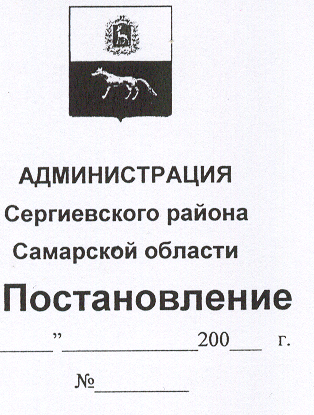 